Краевое государственное казенное специальное (коррекционное) образовательное учреждение для обучающихся, воспитанников с ограниченными возможностями здоровья «Лесозаводская  специальная (коррекционная) общеобразовательная школа – интернат»Урок по социально – бытовой ориентировки6 классТема: Жилое помещение                                                               Учитель: Потапова Мария  МихайловнаДом. Квартира. Адрес.Задачи: выявить знания учащихся о доме; определить их умение ориентироваться по домашнему адресу.Оборудование: схема лабиринта на доске и такие же схемы на листах бумаги (по количеству детей); конверты с домашними адресами детей; мешочек с разными предметами из различных материалов; картинки с изображением различных домов (деревянного, панельного, одноэтажного кирпичного и др.); игрушки; карточки с цифрами.Ход урокаI. Организационный момент:-  Прозвенел звонок, начинается урок. Закройте глазки. Потрогайте с закрытыми глазами предмет, определите, из чего он сделан; если сможете, то назовите его.Учитель подходит к каждому учащемуся и предлагает потрогать предмет. Предметы: кусок кирпича, брусок, из дерева, гвоздик, дверная ручка, кусочек линолеума.II. Введение в тему урока.- Вы сейчас называли предметы, сделанные из разных материалов. Зачем они нужны человеку? (Все эти предметы употребляются для постройки домов.)Учитель вывешивает на доску картинку с изображением дома, желательно кирпичного.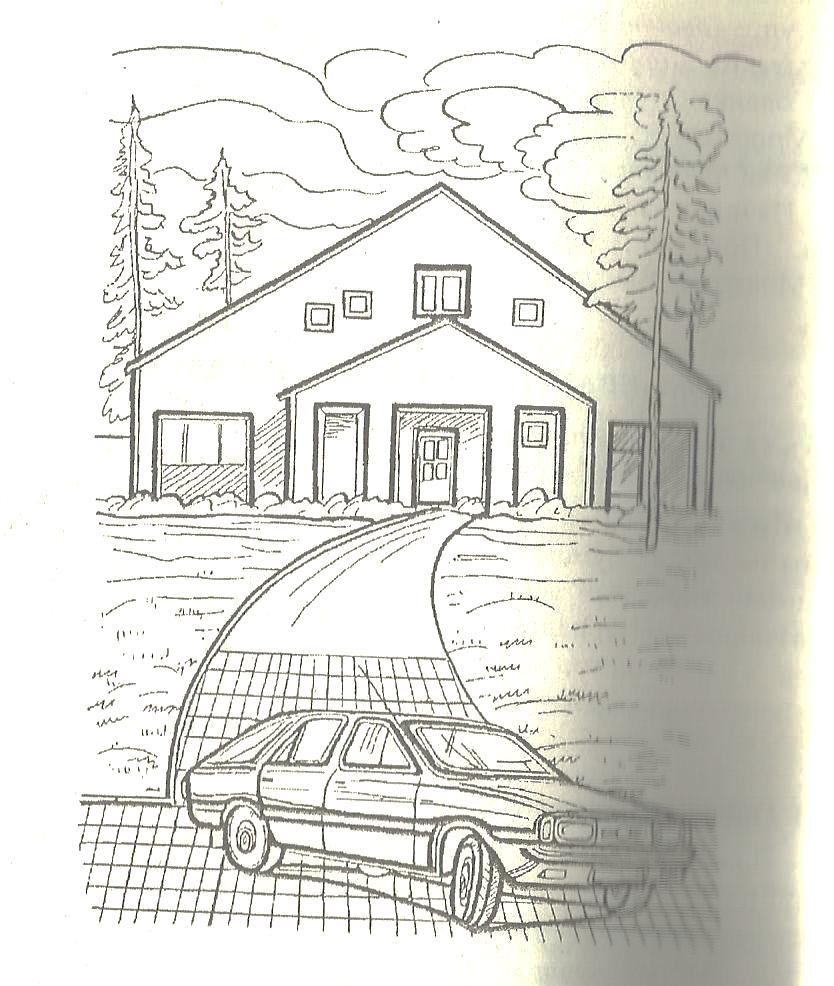 - Посмотрите на дом и скажите, что в нем сделано из стекла (окна), что - из дерева (рамы, двери), что из железа (крыша, ручки дверей и окон).На доску выставляются картинки с изображением  различных домов.Рассматривая дома, учащиеся характеризуют их и активизируют словарь прилагательных: высокий, многоэтажный, кирпичный, панельный, деревянный, многоподъездный и т. д.-  Тема нашего урока - «Дом. Квартира. Домашний адрес». Вам нужно подготовить рассказы, в каких домах вы живете, назвать свой домашний адрес.III. Изучение нового материала.Беседа.- Кто строит дома? (Строители.)- Из чего строят дома? (Из кирпича, плит, дерева.)-  Как называется ряд домов, выстроенных в одну линию? (Улица.)-  Какими бывают дома по количеству этажей? (Одноэтажные, двухэтажные, многоэтажные.)- Где строят высокие дома? (В городе.) А низкие? (В деревне.)- Из каких частей состоит дом? (Стены, окна, двери, балкон, этажи, подъезд, ступеньки (лестница), крыша, крыльцо.)- Дом из двух этажей какой? (Двухэтажный.)- Из трех этажей - ... (трехэтажный).- Из пяти этажей - ... (пятиэтажный).- Назовите, в каком доме живут игрушки.Учитель показывает игрушку и карточку с цифрой, а дети говорят: «Поросенок живет в трехэтажном доме» и т. д.- Дом из дерева какой? (Деревянный.) Из кирпича - ... (кирпичный). Из глины —... (глиняный). Из бетона - ... (бетонный). Из камня - ... (каменный).-  Дома бывают разные: высокие и низкие, изготовленные из различных материалов, построенные для жилья или иного назначения.-  Расскажите, кто в каком доме живет. (Дети рассказывают.)- В многоэтажном доме есть квартиры. В них живут люди. Квартиры бывают разные: состоящие из одной комнаты - это однокомнатные, из двух комнат - двухкомнатные.- Сколько комнат в вашей квартире? Значит она какая'/- Молодцы! А сейчас давайте немного отдохнем.Физкультминутка- Кто строит дома? (Строители.)- Давайте с вами поиграем в игрушечную стройку.Получили мы подарки: Кирпичи, бруски и арки.Из коробки их берем И красивый строим дом.Изображают, как выкладывают предметы т коробки.Садятся на карточки, постепенно яыпрммлмнч, Вставая на носки, руками как бы кладут кирпичи.Строим быстро, строим споро Без цемента, без раствора. Дом растет все выше, выше, Есть карниз, труба и крыша.- Вы построили дом? И какие же получились дома?Дети рассматривают дома. Учитель дает советы: поправь трубу, приделай крыльцо, протри окно и т. д.- Все готово, пора звать гостей и праздновать новоселье.Дом построен! У ворот Ждет игрушечный народ. Проходите, Черепашка, Крокодил и Чебурашка, И Петрушка, и Матрешка, И игрушечная кошка!(Дети вытягивают руки вперед и делают призывные жесты)Радуйтесь, игрушки, звери, Открывайте окна, двери...(Показывают, как открывают окна, двери)Новоселье затевайте,Пойте, прыгайте, играйте!(Прыгают, танцуют.)IV. Закрепление.1. Упражнение с лабиринтом.-  Поселите девочку в многоэтажный дом. Проведите ее по дорожке.-  Поселите мальчика в одноэтажный дом. Проведите его по дорожке.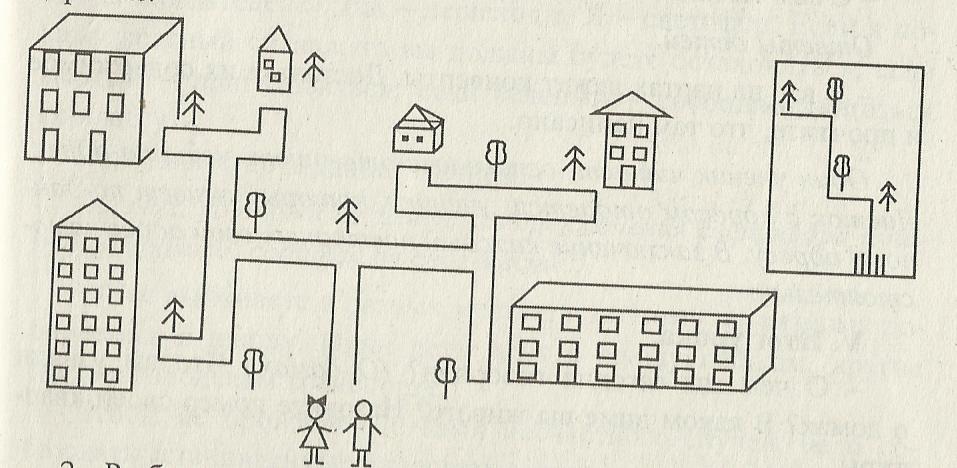 2.  Работа   по   уточнению   домашнего   адреса учащихся.-  Если бы у вас не было ориентиров, то как бы вы могли найти дома девочки и мальчика? (По адресу.)- Правильно, для этого нужно знать адрес. Знаете ли вы свойадрес?Учитель открывает вопросительный план и просит учащихся сделать небольшое сообщение по нему.- В каком городе ты живешь?- Как называется улица, на которой ты живешь?- Что интересного есть на вашей улице? - Что расположено рядом с вашим домом?- Какой он, ваш дом? (Большой или маленький, старый или новый, красивый, ...)- Сколько этажей в вашем доме?- Из какого материала построен ваш дом?- Какой номер вашего дома?- На каком этаже вы живете?- Какой номер твоей квартиры?- С кем ты живешь вместе?Ответы детей.- У вас на партах лежат конверты. Достаньте их содержимое и прочтите, что там написано.Один ученик читает, остальные отвечают, чей это адрес. Листок с адресом отдается ученику, который живет по данному адресу. В заключение каждый повторяет свой адрес самостоятельно.V. Итог урока.-  О чем мы сегодня говорили? (О домах.) Что вы узнали о домах? В каком доме вы живете? Назовите номер своей квартиры.